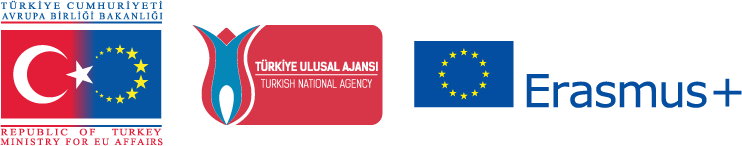 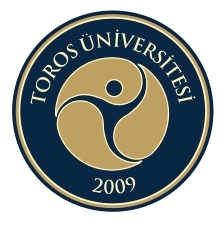 T.C.TOROS ÜNİVERSİTESİERASMUS KOORDİNATÖRLÜĞÜ’NE                  20...-20... Eğitim-Öğretim Yılı Bahar Yarıyılında ERASMUS+ Personel Hareketliliği kapsamında “Eğitim Verme” üzere yurtdışına gitmek istiyorum.                  Bilgilerinizi ve gereğini arz ederim.                                                                                                      ………/……./20....                                                                                                          İmzaAdı- SoyadıUnvanıFakülteBölümBaşvurulan Proje Erasmus +2019 Yılı Proje ProjesiErasmus +2018 Yılı Proje ProjesiDaha Önce ERASMUS programından YARARLANDIM/ YARALANMADIMDaha Önce ERASMUS programından YARARLANDIM/ YARALANMADIM